О проведении плановой  выездной проверки СП Улу - Телякский сельсовет МР Иглинский район	26 мая 2017 года Управлением Россельхознадзора по Республике Башкортостан проведена плановая выездная проверка в отношении администрации сельского поселения Улу - Телякский сельсовет муниципального района Иглинский район. В ходе  проверки  нарушений  земельного  законодательства  не  выявлено. 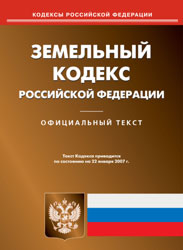 